Washington State Student Services Commission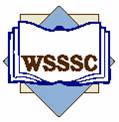 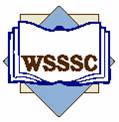 Summer 2017 MeetingTacoma Community CollegeJuly 10th – 12th AGENDAMonday, July 10, 2017:  Council Liaison/Leadership Meeting
All meetings to be held in Nine 101/10910:00		Welcome & Introductions10:30		Review of Bylaws & Other Updates11:00		Equity Conversations:Councils, Collaborations, and Goal-setting12:15		Working Lunch: Reframing Council Workplans2:00		Adjourn4:00		WSSSC Executive Meeting				TBD 6:00		WSSSC Dinner (All Welcome)				TBD Tuesday, July 11, 2017:  WSSSC General Meeting8:30		Breakfast (provided) 					Nine 101/1099:00		Commission Welcome & Introductions		Nine 101/109Mary Chikwinya – Co-Interim President, TCC  9:15		Updates & Initial DiscussionsWACTC Liaison and Committee ReportsTreasurer’s ReportReport-out on state housing meetingReport-out on Council Leadership MeetingUpdate on forthcoming AG sessions on ConductUpdate on ctcLink (all matters)Key Updates: Committee/Workgroup/Taskforce/Council 10:45		Break11:00		Workplan Approach I – Subcommittee Concept12:00		Lunch (provided)1:00		Business MeetingMaxient Discussion – Statewide Contract?Academic Credit for Prior Learning ImplementationAccessibility Philosophy2:00		Workplan Approach II – Subcommittee Formation	Nine 101/1092:15		Workplan Action – Subcommittee  Development	Nine 101/109 & 1043:50		Break4:00		Workplan Summary – Subcommittee Reports	Nine 101/1094:45		Pressing Matters / Agenda Additions6:30		Dinner (no host) 					TBDWednesday, July 12, 2017:  Joint Commissions Meeting (CDEOs, IC, WSSSC) All meetings to be held in Nine 101/109 & 1048:00		Breakfast & Networking (provided)			Nine 101/1098:30		Equity Session						Nine 101/109 & 10411:00		Break11:15		Course Attribute Discussion with Carmen MacKenzie (Handout)12:00		Working Lunch (provided): SBCTC Update & Report on Guided Pathways12:30		SAI Advisory Group Recommendations1:30		Adjourn